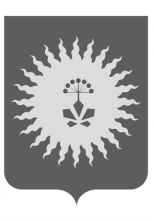 АДМИНИСТРАЦИЯ АНУЧИНСКОГО МУНИЦИПАЛЬНОГО РАЙОНАРАСПОРЯЖЕНИЕОб утверждении сводного плана вывода в ремонтисточников тепловой энергии и тепловых сетей на 2017 год      В соответствии с Федеральным законом от 06.10.2003 № 131-ФЗ "Об общих принципах организации местного самоуправления в Российской Федерации", статьей 21 Федерального Закона № 190-ФЗ «О теплоснабжении», раздела 2 «Правил вывода в ремонт и из эксплуатации источников тепловой энергии и тепловых сетей» утвержденных Постановлением Правительства Российской Федерации от 06.09.2012 № 889, на основании Устава администрации Анучинского муниципального районаУтвердить сводный план вывода в ремонт источников тепловой энергии и тепловых сетей на 2017 год, согласно приложению № 1.      2. Общему отделу администрации (Бурдейная) разместить в информационно-телекоммуникационной сети Интернет на официальном сайте администрации Анучинского муниципального района.      3. Контроль за исполнением настоящего постановления возложить на первого заместителя главы администрации Анучинского муниципального района Белинского Ю.А..Глава Анучинского муниципального района                                                     С.А. Понуровский   28 .11.2016 годас. Анучино№342    -р